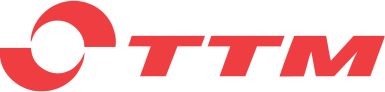 Exempel på beskrivningstext uppställd enligt AMA VVS & Kyl 09Avser följande modeller av Shuntopac:
U 20-50 K, 65-100 K, 125-200 KPSA24Förtillverkade shuntgrupper i kylsystem
Shuntgrupp av fabrikat TTM Energiprodukter med anslutningarna rakt ovanifrån och rörkoppel i tryckkärlsstål EN 10216-2 i PN10. Kopplingsprincip XX enligt TTM:s standard. Shuntgruppen ska vara utrustad med:Avstängningsventiler, 2 st, monterade mot rörpaket med konisk koppling.
Injusteringsventiler, 2 st, monterade mot rörpaket med konisk koppling.
Termometrar, 4 st.
Styrventil monterad mellan flänsar, utbytbar.
Ställdon. (Ange spänning och signal.)
Cirkulationspump.
Backventil monterad mellan flänsar, utbytbar.
Termisk kylspärr för att förhindra dubbelcirkulation.
Delbart isoleringsskåp med isolering AF Armaflex 13 mm.
Mätuttag monterade på samtliga anslutningar.
Avtappningsdon med slangförskruvning R 1/2”.
Golvstativ för fristående montage. (Tillbehör, radera vid behov.)Vid utförandeentreprenad ange tillämpliga värden nedan/funktionsentreprenad radera nedan:Beräkningstemperatur:
Flöde primärsidan:
Flöde sekundärsidan:
Tillgängligt tryck vid shuntgrupp:
Tryckfall i anslutet objekt på sekundärsidan:
Fabrikat och typ av pump:
Fabrikat och typ av styrventil:InformationAndra rörkvaliteter samt rostskyddsmålning kan fås på begäran, kontakta TTM vid behov. Kan även levereras med dynamiska inregleringsventiler, flödesregulatorer eller differenstryckregulator. Beskrivning av kopplingsprinciper finns i produktbladet för aktuell Shuntopac.TTM hjälper gärna till med produktval, dimensionering och utformning av beskrivningstext, kontakta oss på 0480-41 77 40 eller info@ttmenergi.se.